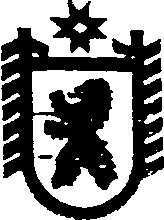 Республика КарелияСОВЕТ  СЕГЕЖСКОГО  МУНИЦИПАЛЬНОГО  РАЙОНА XXXVII  ЗАСЕДАНИЕ  VI  СОЗЫВАРЕШЕНИЕот 14 декабря   2016 года  №  306СегежаО принятии полномочий Контрольно-счетного органа Валдайского сельского поселения по осуществлению внешнего муниципального  финансового контроля В  соответствии с частью 11 статьи 3 Федерального закона от 07 февраля 2011 г. № 6-ФЗ «Об общих принципах организации и деятельности контрольно-счетных органов субъектов Российской Федерации и муниципальных образований», пунктом 9 статьи 1 Положения о Контрольно-счетном комитете Сегежского муниципального района, утвержденного решением Совета Сегежского муниципального района от 31 октября 2014 г. № 85,  Совет  Сегежского муниципального района                                    р е ш и л:1. Принять полномочия контрольно-счетного органа Валдайского сельского поселения по осуществлению внешнего муниципального финансового контроля.2. Заключить с Советом Валдайского сельского поселения Соглашение о передаче Контрольно – счетному комитету Сегежского муниципального района полномочий контрольно-счетного органа Валдайского сельского поселения по осуществлению внешнего муниципального финансового контроля согласно приложению.3. Настоящее решение вступает в силу с 1 января 2017 года. 4. Отделу информационных технологий администрации Сегежского муниципального района (Т.А.Слиж) обнародовать настоящее решение путем размещения официального текста настоящего решения в информационно-телекоммуникационной сети «Интернет» на официальном сайте администрации Сегежского муниципального района http://home.onego.ru/~segadmin. Председатель СоветаСегежского муниципального района	Глава Сегежского муниципального района			                                     С.Ф.ТюковРазослать: в дело, ЮО, финансовое управление, ОБУ, Совету Валдайского сельского поселения, КСО Валдайского сельского поселения, КСК Сегежского муниципального района.